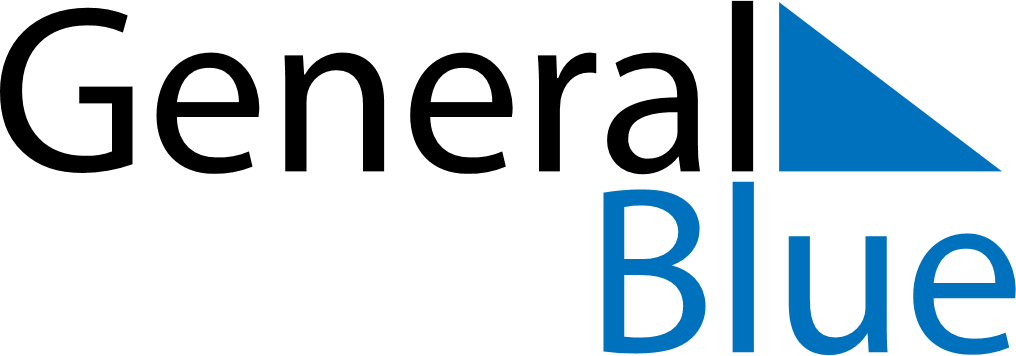 August 2022August 2022August 2022TanzaniaTanzaniaSundayMondayTuesdayWednesdayThursdayFridaySaturday12345678910111213Nane Nane Day141516171819202122232425262728293031